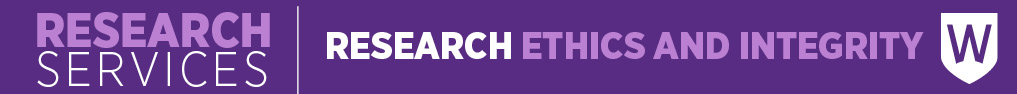 Biosafety and Radiation Safety ApplicationPlease complete this application if a teaching or research activity/project is associated with any of the following:specimens of human or animal origin that are not certified to be free of common human pathogensinfectious/potentially infectious animals (laboratory and non-laboratory)microorganisms or other biological material classified as Risk Group 2* and above (see AS/NZS 2243.3; 
information on how to access the Australian Standards can be found on the library website) infectious/potentially infectious environmental samplesbiological toxins including biological material on the Defence and Strategic Goods List  genetically modified organisms (includes plants, animals, microorganisms, cells, and all exempt dealings)security sensitive biological agents (please contact the Ethics Officer prior to submission)importation of biosecurity risk materialionising radiation sources, radioactive materials and equipment, and lasers above class 2*Note that all cell lines are considered RG2 unless certified to be free of common human pathogens.Completed applications must be submitted via email to BioSafetyRadiation@westernsydney.edu.au. Note that for applications to be reviewed at the next BRSC meeting they must be received two weeks prior to the meeting date.Section 1: Overview1.1. Short Project Title:                   1.2. BRSC Number (Research Services to provide): B1.3. Proposed Start Date: 	      1.4. Proposed Finish Date*: *Total study duration cannot exceed 3 years.Section 2: Research Team Details2.3. Declaration by Facility/Cluster Manager or delegate:1. I have read the application and can confirm that the facility locations described in section 5 are suitable for the proposed activities in terms of the risks involved.2. I can also confirm that all RAs and SOPs related to this application have been lodged with the School/Institute.Signature:                                                                                                                  Date: Title of signatory: Name of signatory: Section 3: AdministrationSection 4: Details of the ProjectSection 5: Biological and GMO Dealings onlyDelete this section if not required5.1. Type of Dealing/Activity (check all relevant boxes) Research and/or  Teaching involving specimens of human/animal origin, microorganisms, cell lines, biological toxins, or other biological materials).			Indicate if any of the following applies:			 Use of biological toxins or pathogens on the Defence and Strategic Goods List (DSGL)			 Use of security sensitive biological agents (SSBAs) - attach the Initial Registration Form			 Physical handling of imported biological material in an approved arrangement (AA) site  Research and/or  Teaching involving GMO dealings.  			 Select appropriate category:			 Exempt dealing			 Notifiable Low Risk Dealings (NLRD)  - attach the NLRD Record of Assessment Form			 Dealings Not involving Intentional Release (DNIR)  - attach the DNIR Application Form			 Dealings involving an Intentional Release (DIR)  - attach the DIR Application FormImportation/Exportation of Biological Material5.2. Does this project involve the use of biosecurity risk material to be imported directly from an overseas supplier?                                                                                                                     Yes      No		5.2.1. If Yes, what is the nature and intended use of the biological material (bacteria, cell line, plant              material, etc)
 				5.2.2. Has the Biosecurity Import Conditions (BICON) permit(s) been attached?            				       											        Yes     No		5.2.3. BICON Approval Number:  		5.2.4. If No, provide an explanation: Note that statutory obligations must be addressed prior to importing SSBAs (see item 5.1)5.3. Does any imported biological material require physical handling in an approved arrangement (AA) site?  Yes      No		5.3.1. If Yes, please provide the AA certificate number: 		5.3.2. Name and location of the AA site to be used: 		5.3.3. Outline the conditions specified in the import permit: 5.4. Does this project involve the exportation of biological material on the DSGL?          Yes      No		5.4.1. If Yes, a permit must be obtained from Defence Export Controls (DEC). Please attach a copy.
 		Microorganisms, Cell Lines or Other Biological Material5.5. Mark and specify the types of microorganisms and/or biological toxins to be used or potentially present in samples to be used; include their scientific name and risk group (if relevant) as defined by AS/NZS 2243.3.
Also indicate if any of these biological agents are on the DSGL or listed as SSBAs Bacteria: Parasites:  Fungi: Viruses: Toxins of biological origin:5.6. If material of human origin is to be used, has consideration been given to using non-human sources?                         Yes      No      Not Applicable		5.6.1. If Yes, provide the details. If No, provide an explanation
 		5.7. If a cell line is to be used, list the type of cell line(s):Dealings with Genetically Modified Organisms (GMOs)5.8. Complete the table below if you have selected any of the GMO Dealings in Question 5.1.5.10. Transportation: Outline the arrangements for the transport of GMOs between 		- University buildings		- University campuses		- External institutions and the University (and vice versa)(Refer to current OGTR Guidelines for the transport, storage, and disposal of GMOs)5.11. Spill / Escape Response: Outline the action to be taken in the case of a spill or escape of GMOs including containment and decontamination procedures. Refer to any relevant SOPs (SOP No., Title and Expiry Date)
5.12. If any GMO material is to be stored and secured after the completion of the project, how will this be done? Please contact the Ethics Officer if you want to store viable GM animals or plants outside of a certified facility.Location(s) of Activities5.14. Non-Laboratory Locations: Describe the exact location e.g. nearest road, distance from town or landmark or similar. Include a map, as required5.15. Will any part of this project be undertaken in an NSW health facility?                  Yes    No		5.15.1. If Yes, have all personnel associated with the project complied with occupational screening and 			vaccination against infectious diseases, as detailed in NSW Health Policy directive?      Yes    No		5.15.2. Name of Facility		5.15.3. Location of Facility5.16. Will any GMO activity related to this project be conducted at another institution?        Yes    No		5.13.1. If Yes, provide the name of the approving IBC or safety committeeRisk Management Information5.17. Risk Assessment: Are there any significant safety or health risks related to the proposed work that may affect staff or students? (e.g. sharps, inhalation, spills, risk to unborn foetus, etc)												 Yes      No5.18. Provide details of your considerations:
5.19. Risk control: Provide details of actions to be taken by the applicant to eliminate or control the risks identified in the question above (include details on situations that need to be reported and how this is done):5.20. Waste disposal: Provide details of waste disposal methods as applicable to the biological material or GMOs used in this project:Section 6a: Radiation Hazard Information – Sealed & Unsealed RadioisotopesDelete this section if not requiredPlease provide information on the following where relevantSection 6b: Radiation Hazard Information - Ionising Radiation EquipmentDelete this section if not requiredPlease provide information on the following where relevant:Section 6c: Radiation Hazard Information – Offsite Radiation Work at non-University LocationsDelete this section if not requiredSection 6d: For Radiation Hazard Information - Laser Safety2.1. Chief Investigator Details2.1.1. Title:                2.1.2. First Name:            	  2.1.3. Last Name:                                                        2.1.4. WSU Staff ID:   2.1.5. School/Institute Name:   2.1.6. Work phone: 	                                   2.1.7. After hours phone: 2.1.8. E-mail address: 	2.1.9. Provide details of relevant qualifications, experience and training (see training requirements for laboratories and facilities):   Training (check relevant boxes): Local onsite induction Biosafety and working in PC2 facilities - Please provide details of training (institution, format, and year): Working in OGTR certified facilities (or has been trained in accordance with the OGTR behavioural requirements, including the guidelines for transport, storage, and disposal of GMOs) - Please provide details of training (institution, format, and year): Approved arrangement accreditation SSBA regulatory scheme training  Radiation safety -  sealed sources,  unsealed sources,  X-ray equipment fixed,  X-ray equipment portable Laser safety2.1.10. Provide specific details of duties, tasks, and procedures to be performed in this project:   I certify that I have read the application and understand my obligations and responsibilities and those of the research team.Signature:							Date: 2.2. Investigator/Student/Staff involved in the projectNote: Insert a copy of this box below for each additional person. If a non-WSU student or investigator is only working at their own organisation, please enter their details in sections 3.3-3.4.2.2.1. Title:               2.2.2. First Name:             2.2.3. Last Name:                                                        2.2.4. School/Institute Name:   2.2.5. Work phone: 	                                    2.2.6. After hours phone: 2.2.7. E-mail address: 	2.2.8. Role in Project: 2.2.9. Provide details of relevant qualifications, experience and training (see training requirements for laboratories and facilities):   Training (check relevant boxes): Local onsite induction Biosafety and working in PC2 facilities - Please provide details of training (institution, format, and year): Working in OGTR certified facilities (or has been trained in accordance with the OGTR behavioural requirements, including the guidelines for transport, storage, and disposal of GMOs) - Please provide details of training (institution, format, and year): Approved arrangement accreditation SSBA regulatory scheme training  Radiation safety -  sealed sources,  unsealed sources,  X-ray equipment fixed,  X-ray equipment portable Laser safety Approved arrangement accreditation2.2.10. Provide specific details of duties, tasks, and procedures to be performed in this project:   I certify that I have read the protocol and understand my obligations and responsibilities.Signature:								Date: 2.4. Declaration by Designated School / Institute signatory (usually the Dean, Deputy Dean, or Institute Director)Full name of signatory: 
Signature:	                                                       Date: 3.1. Is this a new project?                                                                              Yes         No – Answer 3.1.1.            3.1.1. Is this a:            Repeat of a previously conducted project?	             Yes        No              Continuation of an expired project? 	             Yes        No            Continuation of an existing project that has been significantly revised        Yes        No            3.1.2. If Yes to any of the above, explain why and provide the BRSC No. and title.3.2. Has this or a similar project been previously declined by the WSU BRSC or another IBC?                                                                                                                  Yes            No            3.2.1. If Yes, provide the name of the committee and date of submission.3.3. Does this project involve collaboration with an external investigator/organisation?   Yes       No             3.3.1. If Yes, provide the below details for each collaborator:Name:                                                              Position: Organisation:                                                    Role in this Project: Provide a copy of the application and approval letter if available.3.4. Is the collaborator an overseas organisation?                                          Yes            No            3.4.1. If Yes, provide the name and location of the organization: 3.5. If funding is associated with this project, provide the below details:Refer to the Researcher Portal3.5. If funding is associated with this project, provide the below details:Refer to the Researcher PortalTitle SourceInvestigatorsGrant Identifier3.6. Is any of the specified information contained in this application confidential, commercial information?                   Yes            No               3.6.1. If Yes, provide details4.1. Briefly describe the project background and aims in lay terms (non-scientific language) (max 500 words). 4.2. Expected outcomes of the project in lay terms (non-scientific language) (max 500 words).4.3. Summarise the methodological approach (max 500 words).It is important to include enough detail so the associated risks, in context of the reason for BRSC application submission (see beginning of form), can be adequately assessed. Use of a flowchart may be helpful.4.4. Does your project involve:Please tickApproval number(if applicable)Date of Approval (if applicable)Expiry Date (if applicable)Human participants or their data (HREC) Yes    NoThe use of Animals in Australia or overseas (ACEC) Yes    NoDealings with Biological Materials and/or Genetically Modified Organisms  Yes    NoIf Yes, Complete Section 5Use of ionising or non-ionising radiation including lasers Yes    NoIf Yes, Complete Section 6 (a-d as required):
a. Sealed and unsealed radioisotopes
b. Ionising radiation equipment
c. Offsite Radiation Work at non-University Locations
d. Laser safetyExempt Dealing
(Schedule 2 Part 1) 2
 3
 3A
 4
 5A dealing is an exempt dealing if it: 
a) is a kind mentioned in Schedule 2 Part 1; & 
b) does not involve a genetic modification other than a modification described; & 
c) does not involve an intentional release of the GMO into the environment; & 
d) does not involve a retroviral vector that is able to transduce human cellsNotifiable Low Risk Dealing – PC1
(Schedule 3 Part 1) 1.1 (a)	 1.1 (c) A dealing is not a notifiable low risk dealing if it:
a) is also a dealing of a kind mentioned in Part 3 of Schedule 3; or
b) involves an intentional release of the GMO into the environment. 
A dealing that is not an exempt dealing or a notifiable low risk dealing must be authorised under an OGTR licence.Notifiable Low Risk Dealing – PC2
(Schedule 3 Part 2.1) 2.1 (a)      2.1 (b) 2.1 (c)      2.1 (d) 2.1 (e)      2.1 (f)
 2.1 (g)      2.1 (h) 2.1 (i)       2.1 (j) 2.1 (k)      2.1 (l)
 2.1 (m)A dealing is not a notifiable low risk dealing if it:
a) is also a dealing of a kind mentioned in Part 3 of Schedule 3; or
b) involves an intentional release of the GMO into the environment. 
A dealing that is not an exempt dealing or a notifiable low risk dealing must be authorised under an OGTR licence.5.9. List all host/vector systems to be used5.9. List all host/vector systems to be usedHostVector5.13. Laboratory Locations at Western Sydney UniversityAdd a new row as required5.13. Laboratory Locations at Western Sydney UniversityAdd a new row as required5.13. Laboratory Locations at Western Sydney UniversityAdd a new row as required5.13. Laboratory Locations at Western Sydney UniversityAdd a new row as requiredRoom No. / Building Name & No / CampusFacility Type(Laboratory, Animal, Plant, Aquatic, Invertebrate)PC Level(PC1 / PC2 if relevant)OGTR Certification No. (if relevant)6a.1. Please list those persons involved in this project who will be handling the isotopes, including their license details:6a.1. Please list those persons involved in this project who will be handling the isotopes, including their license details:6a.1. Please list those persons involved in this project who will be handling the isotopes, including their license details:6a.1. Please list those persons involved in this project who will be handling the isotopes, including their license details:6a.1. Please list those persons involved in this project who will be handling the isotopes, including their license details:Name and RoleTraining dateTrainerLicense No.Expiry DateHave all participants read and understood the WSU Radiation Management Plan? Yes      No6a.2. Please list the particular Unsealed Isotope, Type of radiation, and Specific Activity:6a.2. Please list the particular Unsealed Isotope, Type of radiation, and Specific Activity:6a.2. Please list the particular Unsealed Isotope, Type of radiation, and Specific Activity:6a.2. Please list the particular Unsealed Isotope, Type of radiation, and Specific Activity:RadioisotopeSupplierType of RadiationActivity (MBq)6a.2.1. Please list the particular Sealed Isotope, Supplier, Type of radiation, and Specific Activity:6a.2.1. Please list the particular Sealed Isotope, Supplier, Type of radiation, and Specific Activity:6a.2.1. Please list the particular Sealed Isotope, Supplier, Type of radiation, and Specific Activity:6a.2.1. Please list the particular Sealed Isotope, Supplier, Type of radiation, and Specific Activity:RadioisotopeSupplierType of RadiationActivity (MBq)6a.3. Location (s) where work will take place. (include campus, building, and room number).6a.3. Location (s) where work will take place. (include campus, building, and room number).6a.3. Location (s) where work will take place. (include campus, building, and room number).CampusBuildingRoom No.Registration details for any registered premises should be entered here:Room No.Registration DetailsRegistration details for any registered premises should be entered here:Registration details for any registered premises should be entered here:6a.4. Risk Assessment6a.4. Risk Assessment6a.4. Risk AssessmentHave you completed a risk assessment for the work involving the isotope (s)? Yes      NoWill the risk assessment and any associated safety guidelines be presented to all students/staff working with the isotope (s) prior to the work commencing? Provide details of any relevant standard operating procedures (SOP No., Title, and Expiry Date): Yes      NoAre all isotope (s) in the facility listed on the WSU Register of Hazardous Chemicals? Please contact WHS if further information/access is required.  Yes      NoNote that as per the WSU Radiation Management Plan, all purchases of radiation sources or equipment must be approved by the WSU Radiation Management Licensee? Details of any proposed radiation order (related project or activity, responsible person, who will use it, licence details, order quantity, etc) must be entered into the Radiation Purchase Requisition Form (see page 37 of the RMP) and emailed to whs@westernsydney.edu.au to arrange for DVC review and approval prior to order.Note that as per the WSU Radiation Management Plan, all purchases of radiation sources or equipment must be approved by the WSU Radiation Management Licensee? Details of any proposed radiation order (related project or activity, responsible person, who will use it, licence details, order quantity, etc) must be entered into the Radiation Purchase Requisition Form (see page 37 of the RMP) and emailed to whs@westernsydney.edu.au to arrange for DVC review and approval prior to order.Note that as per the WSU Radiation Management Plan, all purchases of radiation sources or equipment must be approved by the WSU Radiation Management Licensee? Details of any proposed radiation order (related project or activity, responsible person, who will use it, licence details, order quantity, etc) must be entered into the Radiation Purchase Requisition Form (see page 37 of the RMP) and emailed to whs@westernsydney.edu.au to arrange for DVC review and approval prior to order.PPE RequirementsStorage DisposalPersonal MonitoringArea Monitoring6a.5. Provide a brief description of emergency spill response / decontamination provisions in place6a.6. List monitoring equipment6a.6. List monitoring equipment6a.6. List monitoring equipment6a.6. List monitoring equipmentMakeModelDetectorCalibration DateImportant information: You must include/attach all relevant documentation (risk assessment, as well as applicable induction/training records, approvals, etc.) with this application. Failure to do so will lead to a delay in processing your application.6b.1. Please list those persons involved in this project who will be handling the Ionising Radiation Instruments, including their license details (or training details if trained but unlicensed and supervised by licensed staff):6b.1. Please list those persons involved in this project who will be handling the Ionising Radiation Instruments, including their license details (or training details if trained but unlicensed and supervised by licensed staff):6b.1. Please list those persons involved in this project who will be handling the Ionising Radiation Instruments, including their license details (or training details if trained but unlicensed and supervised by licensed staff):6b.1. Please list those persons involved in this project who will be handling the Ionising Radiation Instruments, including their license details (or training details if trained but unlicensed and supervised by licensed staff):6b.1. Please list those persons involved in this project who will be handling the Ionising Radiation Instruments, including their license details (or training details if trained but unlicensed and supervised by licensed staff):Name and RoleTraining dateTrainerLicense No.Expiry DateHave all participants read and understood the WSU Radiation Management Plan? Yes      No6b.2. Please list the particular Ionising Radiation Instruments - including Brand, model number, Serial No., and Type of radiation :6b.2. Please list the particular Ionising Radiation Instruments - including Brand, model number, Serial No., and Type of radiation :6b.2. Please list the particular Ionising Radiation Instruments - including Brand, model number, Serial No., and Type of radiation :6b.2. Please list the particular Ionising Radiation Instruments - including Brand, model number, Serial No., and Type of radiation :BrandModelSerial No.Type of Radiation6b.3. Location (s) where work will take place. (include campus, building, and room number)6b.3. Location (s) where work will take place. (include campus, building, and room number)6b.3. Location (s) where work will take place. (include campus, building, and room number)CampusBuildingRoom No.Registration details for any registered premises should be entered here:Room No.Registration DetailsRegistration details for any registered premises should be entered here:Registration details for any registered premises should be entered here:6b.4. Risk Assessment6b.4. Risk Assessment6b.4. Risk Assessment6b.4. Risk AssessmentHave you completed a risk assessment for the work involving the instrument/sealed source(s) ? Have you completed a risk assessment for the work involving the instrument/sealed source(s) ?  Yes      NoWill the risk assessment and any associated safety guidelines be presented to all students/staff working with the instrument/sealed source(s) prior to the work commencing? Provide details of any relevant standard operating procedures (SOP No., Title, and Expiry Date):Will the risk assessment and any associated safety guidelines be presented to all students/staff working with the instrument/sealed source(s) prior to the work commencing? Provide details of any relevant standard operating procedures (SOP No., Title, and Expiry Date): Yes      NoAre all instruments/sealed source(s) being used listed on the Radiation Regulated Material Register? Please contact WHS if further information/access is required. Are all instruments/sealed source(s) being used listed on the Radiation Regulated Material Register? Please contact WHS if further information/access is required.  Yes      NoNote that as per the WSU Radiation Management Plan, all purchases of radiation sources or equipment must be approved by the WSU Radiation Management Licensee? Details of any proposed radiation order (related project or activity, responsible person, who will use it, licence details, order quantity, etc) must be entered into the Radiation Purchase Requisition Form (see page 37 of the RMP) and emailed to whs@westernsydney.edu.au to arrange for DVC review and approval prior to order.Note that as per the WSU Radiation Management Plan, all purchases of radiation sources or equipment must be approved by the WSU Radiation Management Licensee? Details of any proposed radiation order (related project or activity, responsible person, who will use it, licence details, order quantity, etc) must be entered into the Radiation Purchase Requisition Form (see page 37 of the RMP) and emailed to whs@westernsydney.edu.au to arrange for DVC review and approval prior to order.Note that as per the WSU Radiation Management Plan, all purchases of radiation sources or equipment must be approved by the WSU Radiation Management Licensee? Details of any proposed radiation order (related project or activity, responsible person, who will use it, licence details, order quantity, etc) must be entered into the Radiation Purchase Requisition Form (see page 37 of the RMP) and emailed to whs@westernsydney.edu.au to arrange for DVC review and approval prior to order.Note that as per the WSU Radiation Management Plan, all purchases of radiation sources or equipment must be approved by the WSU Radiation Management Licensee? Details of any proposed radiation order (related project or activity, responsible person, who will use it, licence details, order quantity, etc) must be entered into the Radiation Purchase Requisition Form (see page 37 of the RMP) and emailed to whs@westernsydney.edu.au to arrange for DVC review and approval prior to order.Is this a registered sealed source? (page 28 of RMP)Is this a registered sealed source? (page 28 of RMP) Yes      NoRegistration Number if YesPPE RequirementsStorage DisposalPersonal MonitoringArea Monitoring6b.5. List monitoring equipment6b.5. List monitoring equipment6b.5. List monitoring equipment6b.5. List monitoring equipmentMakeModelDetectorCalibration DateImportant information: You must include/attach all relevant documentation (risk assessment, as well as applicable induction/training records, approvals, etc.) with this application. Failure to do so will lead to a delay in processing your application.6c.1. Please list those persons involved in this project who will be handling the radioisotopes, or Ionising Radiation Instruments, including their license details (or training details if trained but unlicensed and supervised by licensed staff):6c.1. Please list those persons involved in this project who will be handling the radioisotopes, or Ionising Radiation Instruments, including their license details (or training details if trained but unlicensed and supervised by licensed staff):6c.1. Please list those persons involved in this project who will be handling the radioisotopes, or Ionising Radiation Instruments, including their license details (or training details if trained but unlicensed and supervised by licensed staff):6c.1. Please list those persons involved in this project who will be handling the radioisotopes, or Ionising Radiation Instruments, including their license details (or training details if trained but unlicensed and supervised by licensed staff):6c.1. Please list those persons involved in this project who will be handling the radioisotopes, or Ionising Radiation Instruments, including their license details (or training details if trained but unlicensed and supervised by licensed staff):Name and RoleTraining dateTrainerLicense No.Expiry DateHave all participants read and understood the WSU Radiation Management Plan? Yes      No6c.2. Identify the Radiation hazard (s):6c.2. Identify the Radiation hazard (s):6c.2. Identify the Radiation hazard (s):Sealed and/or Unsealed Radioisotopes Yes      No Ionising Radiation Equipment (e.e. portable x-ray, irradiating equipment) Yes      NoLocation (s) where work will take place. (Include location/land site, building, room number, registration details if a registered facility. Also include details regarding the local Radiation Officer).Location (s) where work will take place. (Include location/land site, building, room number, registration details if a registered facility. Also include details regarding the local Radiation Officer).Location (s) where work will take place. (Include location/land site, building, room number, registration details if a registered facility. Also include details regarding the local Radiation Officer).Location (s) where work will take place. (Include location/land site, building, room number, registration details if a registered facility. Also include details regarding the local Radiation Officer).Description of Hazard(s):Description of work:Who will carry out the work?Who will carry out the work?  Self / WSU staff members   A Host/Consultant organisation staff members6c.3. Monitoring/Health Surveillance Personal Monitoring6c.3. Monitoring/Health Surveillance Personal Monitoring6c.3. Monitoring/Health Surveillance Personal MonitoringThe Code Radiation Protection in Planned Exposure Situations (RPS C1) states that, an official record of occupational exposure must be kept by the employer. To comply with this requirement the University must be provided with a record of staff/student exposure for all offsite work involving ionizing radiation. Some establishments (host organisations) will provide this as a matter of course or it may be necessary to submit a formal request for this information. For short term work you may decide to take a personal monitor with you, in which case you should also take a control monitor to check on any possible radiation doses received during transit.The Code Radiation Protection in Planned Exposure Situations (RPS C1) states that, an official record of occupational exposure must be kept by the employer. To comply with this requirement the University must be provided with a record of staff/student exposure for all offsite work involving ionizing radiation. Some establishments (host organisations) will provide this as a matter of course or it may be necessary to submit a formal request for this information. For short term work you may decide to take a personal monitor with you, in which case you should also take a control monitor to check on any possible radiation doses received during transit.The Code Radiation Protection in Planned Exposure Situations (RPS C1) states that, an official record of occupational exposure must be kept by the employer. To comply with this requirement the University must be provided with a record of staff/student exposure for all offsite work involving ionizing radiation. Some establishments (host organisations) will provide this as a matter of course or it may be necessary to submit a formal request for this information. For short term work you may decide to take a personal monitor with you, in which case you should also take a control monitor to check on any possible radiation doses received during transit.Please advise what you have organised with regards to providing the University (via your Radiation Safety Officer) with personal exposure records for this work?Please advise what you have organised with regards to providing the University (via your Radiation Safety Officer) with personal exposure records for this work?Please advise what you have organised with regards to providing the University (via your Radiation Safety Officer) with personal exposure records for this work?Details:Details:Details:If at another organisation, does the Host Organisation have a Radiation Safety Officer? Yes      NoIf at another organisation, does the Host Organisation have a Radiation Safety Manual / Guidelines? Yes      NoWill you be transporting hazardous material to / from the off-site location? Yes      NoIf Yes, are you familiar with the ARPANSA Code of practice for the transport ofradioactive material.  Yes      NoPlease indicate your awareness that the host organisation or the University has a duty of care to:Please indicate your awareness that the host organisation or the University has a duty of care to:Please indicate your awareness that the host organisation or the University has a duty of care to:Provide you with a safety induction Yes      NoProvide appropriate personal monitoring Yes      NoKeep / provide records of exposure (must be provided to Health & Safety Team) Yes      NoProvide appropriate training (equipment & procedures) Yes      NoEnsure Risk Assessments are performed for work activities Yes      NoPlease Indicate your awareness that you have a responsibility to comply with all of the off-site location’s policies/guidelines related to your project.  change Yes      NoAttachments - Important information: You must include / attach all relevant documentation such as Risk Assessment, Standard Operating Procedures (SOPs) or Safe Work Method Statements (SWMS) as well as applicable induction / training records, approvals etc) with this application. Failure to do so will lead to delay in processing your application.Prior to filling out a laser project approval application, you need to first register the laser with WHS. Refer to RMP. Use this form to seek BRSC approval for your project involving the use of Class 3B or 4 lasers as indicated by manufacturer’s label. If you’re using a laser without a label or constructing a laser, you need to contact the WHS.6d.1. Lasers involved in this project: List here information of all the lasers to be used in the project. Add more if required.6d.1. Lasers involved in this project: List here information of all the lasers to be used in the project. Add more if required.6d.1. Lasers involved in this project: List here information of all the lasers to be used in the project. Add more if required.6d.1. Lasers involved in this project: List here information of all the lasers to be used in the project. Add more if required.6d.1. Lasers involved in this project: List here information of all the lasers to be used in the project. Add more if required.6d.1. Lasers involved in this project: List here information of all the lasers to be used in the project. Add more if required.6d.1. Lasers involved in this project: List here information of all the lasers to be used in the project. Add more if required.6d.1. Lasers involved in this project: List here information of all the lasers to be used in the project. Add more if required.Laser 1.Laser 1.Laser 1.Laser 1.Laser 1.Laser 1.Laser 1.Laser 1.ManufacturerManufacturerType ( e.g. Nd:YAG, LED)Type ( e.g. Nd:YAG, LED)Model #Model #Serial No.Serial No.SpecificationsSpecificationsSpecificationsSpecificationsSpecificationsSpecificationsSpecificationsSpecificationsClassWavelength(s)Wavelength(s)CW or Pulsed inc interval & rep rate (if appropriate.)CW or Pulsed inc interval & rep rate (if appropriate.)Power / EnergyPower / EnergyNOHDLaser 2.Laser 2.Laser 2.Laser 2.Laser 2.Laser 2.Laser 2.Laser 2.ManufacturerManufacturerType ( e.g. Nd:YAG, LED)Type ( e.g. Nd:YAG, LED)Model #Model #Serial No.Serial No.SpecificationsSpecificationsSpecificationsSpecificationsSpecificationsSpecificationsSpecificationsSpecificationsClassWavelength(s)Wavelength(s)CW or Pulsed inc interval & rep rate (if appropriate.)CW or Pulsed inc interval & rep rate (if appropriate.)Power / EnergyPower / EnergyNOHD6d.2. Please list those persons involved in this project who will be handling the Lasers/laser Instruments, including their training details:6d.2. Please list those persons involved in this project who will be handling the Lasers/laser Instruments, including their training details:6d.2. Please list those persons involved in this project who will be handling the Lasers/laser Instruments, including their training details:6d.2. Please list those persons involved in this project who will be handling the Lasers/laser Instruments, including their training details:Name and RoleTraining dateTrainerCertificate No.Have all participants read and understood the RMP? Yes      NoHave you completed a risk assessment for the work involving the laser equipment?  Yes      NoWill the risk assessment and any associated safety guidelines be presented to all students/staff working with the laser equipment prior to the work commencing?  Yes      No6d.3. Location (s) where work will take place. (Include building, room number or site details, and details of Local Cluster Manager6d.3. Location (s) where work will take place. (Include building, room number or site details, and details of Local Cluster Manager6d.3. Location (s) where work will take place. (Include building, room number or site details, and details of Local Cluster ManagerBuildingRoom No.Local Cluster ManagerRegistration details for any registered premises should be entered here:Room No.Registration DetailsRegistration details for any registered premises should be entered here:Registration details for any registered premises should be entered here:If the use of the lasers is outdoors, please give the details of the location and the land owners details:If the use of the lasers is outdoors, please give the details of the location and the land owners details:If the use of the lasers is outdoors, please give the details of the location and the land owners details:6d.4. Laser Safety Plan (LSP): This section ensures the hazard management strategies that you have in place are justified, relevant and appropriate. All laser classification and hazard analysis are to be in accordance with AS/NZS IEC 60825 Safety of laser products Part 1 & Part 14. If this project is conducted in a facility that contains multiple lasers from multiple groups, this LSP should be developed in consideration of risks from and for all other users in the space. 6d.4. Laser Safety Plan (LSP): This section ensures the hazard management strategies that you have in place are justified, relevant and appropriate. All laser classification and hazard analysis are to be in accordance with AS/NZS IEC 60825 Safety of laser products Part 1 & Part 14. If this project is conducted in a facility that contains multiple lasers from multiple groups, this LSP should be developed in consideration of risks from and for all other users in the space. 6d.4. Laser Safety Plan (LSP): This section ensures the hazard management strategies that you have in place are justified, relevant and appropriate. All laser classification and hazard analysis are to be in accordance with AS/NZS IEC 60825 Safety of laser products Part 1 & Part 14. If this project is conducted in a facility that contains multiple lasers from multiple groups, this LSP should be developed in consideration of risks from and for all other users in the space. Please give details of the safety plan for this work including elimination, substitution, isolation and engineering controls:Please give details of the safety plan for this work including elimination, substitution, isolation and engineering controls:Please give details of the safety plan for this work including elimination, substitution, isolation and engineering controls:What are the administrative controls being applied?What are the administrative controls being applied?What are the administrative controls being applied?Has the facility been inspected and approved by the University LSO? Yes      No6d.5. Personal Protective Equipment (PPE): In general, PPE should be employed as the last option to mitigate the residual risk that cannot be managed by engineering or administrative controls. Tick the PPE controls below as appropriate:6d.5. Personal Protective Equipment (PPE): In general, PPE should be employed as the last option to mitigate the residual risk that cannot be managed by engineering or administrative controls. Tick the PPE controls below as appropriate:6d.5. Personal Protective Equipment (PPE): In general, PPE should be employed as the last option to mitigate the residual risk that cannot be managed by engineering or administrative controls. Tick the PPE controls below as appropriate:6d.5. Personal Protective Equipment (PPE): In general, PPE should be employed as the last option to mitigate the residual risk that cannot be managed by engineering or administrative controls. Tick the PPE controls below as appropriate:Laser Eye ProtectionLaser Eye ProtectionLaser Eye ProtectionLaser Eye ProtectionManufacturer:Model:Optical Density at required wavelength:Are the eye protection regularly checked for integrity, and cleanliness as well as being stored correctly?Are the eye protection regularly checked for integrity, and cleanliness as well as being stored correctly? Yes      NoSkin ProtectionSkin ProtectionSkin ProtectionSkin ProtectionOther (lab coat/gloves)Other (lab coat/gloves)Other (lab coat/gloves)Other (lab coat/gloves)Important information: You must include/attach all relevant documentation (risk assessment, as well as applicable induction/training records, approvals, etc.) with this application. Failure to do so will lead to a delay in processing your application.